Tuesday 16th March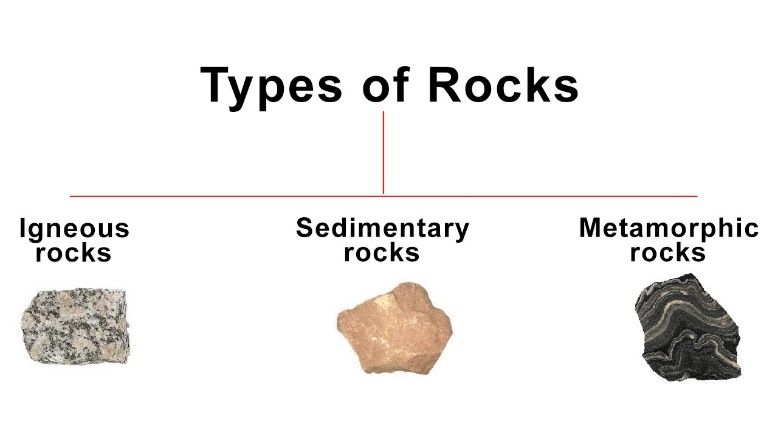 LO: I can name the three different types of rocks. LO: I can explain the difference between natural and human-made rocks.LO: I can use the appearance of rocks to group and compare them. Natural or Human-Made Rocks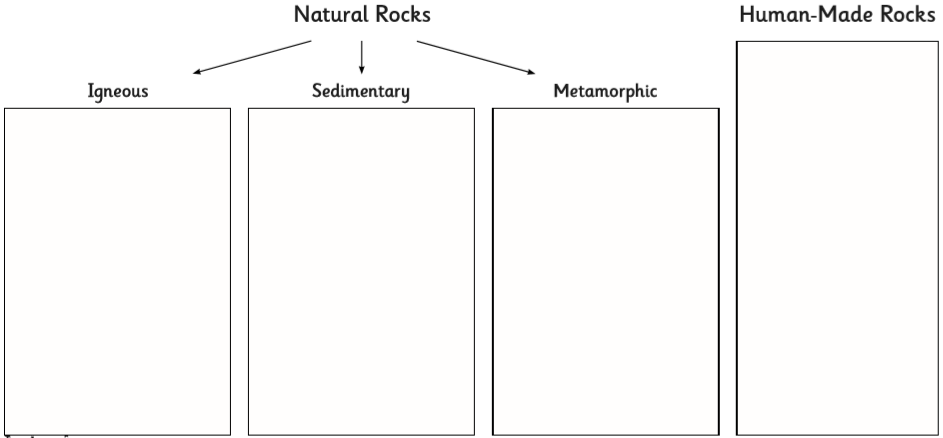 